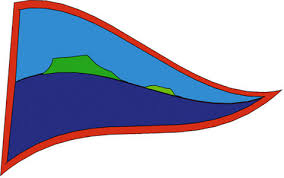 GHYCEarly Summer Dinghy League 2020Entry and Declaration FormThis form is to collect information about you, your crew and the boat you wish to enter.Before completing this form you should make sure that you have read the Notice of Race which can be found on the Club website.Name of Helm+:													(+  Please note that the helm must be a paid up member of GHYC.) Contact telephone (parent/guardian if competitor is under 18 yrs of age):					(This is only retained to keep you informed of League related information such as cancellations due to weather.)I am   			  Under 18 yrs of age 		Over 18yrs of age   (Please tick as appropriate. Competitors that are Under 18 yrs will require a parent or guardian to sign this form indicating their permission for the sailor to compete.)Name of Crew (if relevant/ known):										Name of Boat owner (if different from the above): 								I confirm that I have read and agree with the 2020 GHYC Members Terms and Conditions for Racing*      (* 2020 GHYC T&C for Racing can be found on the www.glandoreyc.com)What class of dinghy are you entering?Topaz		Laser	420		Mirror	Feva		What rig will you use°?										(° Please note conditions in the Notice of Race: 3.3	The use of different sized rigs during a League is permitted. However, the boat entry must indicate the largest rig that will be used and the handicap relevant to that rig will be applied to all League races sailed, irrespective of rig used. 3.4	If a boat competes with a rig larger than the one it has indicated in its entry form it will receive a DNS for the race(s) concerned.)What is your sail number (if relevant)?										Name of Emergency contact:											Telephone number of Emergency contact:									Entry fee:	Single handed (€10)		Double handed (€15)		(Entry fees should be brought to the enquiry desk before racing commences on the first day of the League.) Please note: For the Early Summer League, there will be a limit of 20 competitors (the 1st 20 entrants). For the Late Summer, League priority will be given to those who did not compete in the Early Summer league.Members Race Agreement 2020DeclarationI confirm that I am a paid-up member of Glandore Harbour Yacht Club (GHYC), and the owner of "the boat(s)" referred to in this submissionI agree to be bound by the current Racing Rules of Sailing, and to comply with all the Notices of Race, the GHYC Sailing Instructions (SI’s) and Supplementary SI’s and any amendments thereto for all GHYC club League and Event races during 2020 that I/we enter and race in. I have also read and confirm agreement with the Members Racing Terms and Conditions document.I acknowledge that GHYC will not accept any liability for material damage or personal injury or death sustained while taking part in the above-mentioned club races and confirm that the boat has adequate Third Party Insurance, including Racing Risk, which will remain in place or be renewed to cover the whole racing season May to September 2020. I acknowledge my responsibility to ensure that my/our boat’s racing crew are aware of the risks of sailing and of this declaration.Signature of competitor:											I have read and understood this entry and declaration form and give permission for my child to enter as a competitor in this League. Signature of parent/ guardian:											This form should be returned by email to dinghycapt@glandoreyc.com